Sliter med nye tv-er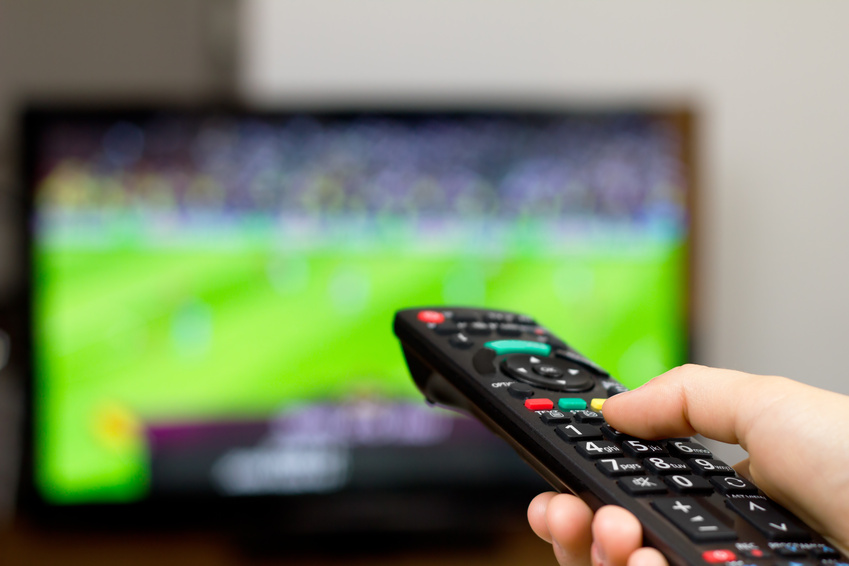 Halvparten av oss har problemer med å bruke moderne tv-apparater, viser en ny undersøkelse. Her er de fem tingene folk sliter mest med.Før i tiden var fjernsynsapparatene så enkle å betjene at alle klarte det. I dag er nye tv-er fylt med mange funksjoner og kan brukes til mye mer enn tradisjonell tv-titting.– Utviklingen på dette området har gått svært fort, og det virker som det er vanskelig å henge med i svingene for mange, sier kategoridirektør Andreas Westgaard i Elkjøp.Ifølge en undersøkelse YouGov har gjort for Elkjøp, synes 50 prosent at det er vanskelig å utnytte alle mulighetene den nye teknologien gir.– Ut fra hva folk spør om i butikkene våre, er det særlig er fem ting folk har problemer med, sier Westgaard. 1. Å koble tv-en til trådløst hjemmenettverk og andre enheter på nettverket (nettbrett ol.) 2. Koble tv-signalet rett inn i tv-en ved hjelp av kortleser (IDTV) uten å gå veien om digitalboks.3. Optimalisere billedinnstillingene.4. Koble til ekstern lyd.5. Samle fjernkontrollene i én universell fjernkontroll.– Mye av dette er ikke helt enkelt. Vårt generelle råd er at folk ikke må være redd for å spørre. Og stadig flere ber oss hjelpe dem å sette opp systemet hjemme, sier han. Når utstyret først er riktig koblet opp, er det ikke vanskelig å bruke. – Problemet er å komme i gang, sier Westgaard.Smart, men vanskelig Rundt halvparten av alle tv-er som selges i dag er såkalte smart-tv-er. Det vil si at de har applikasjoner som gjør at du kan surfe på nettet, bestille filmer eller sjekke sosiale medier.I følge undersøkelsen synes én av fire at det er vanskelig eller svært vanskelig å bruke smartfunksjonen på tv-en.– En kunde kan ha hørt om Netflix, men vet ikke helt hva det er. Samtalene vi har med kundene har derfor gått fra å være rene produktpresentasjoner til å bli en dialog om løsninger for den enkelte, sier Westgaard. I takt med at skjermene er blitt tynnere, har også interessen økt for å koble ekstern lyd til fjernsynet.– Kvaliteten på tv-bildet har hatt en rivende utvikling, men lyden har ikke hengt med. Jo smalere skjerm, desto dårligere lyd, sier Per-Mårten Olsrud, salgssjef for forbrukerelektronikk i Bose Norge.Gromlyd til besværMen å koble sammen lydanlegg og tv er også noe mange har problemer med, i følge Elkjøps undersøkelse. Hver tredje av oss synes det er vanskelig eller svært vanskelig.– Det er de store surroundsystemene, med bass og fem høyttalere, som folk sliter med å installere selv, sier Olsrud i Bose.Han tror de fleste greier å sette opp enklere lydanlegg, som lydplanker og lydsokler, på egenhånd.I følge Olsrud har de femdoblet salget av slike lydanlegg på bare et par år.– Mye av det folk ser på tv i dag, som serier og sportsarrangementer, har svært god lyd. En standard tv-høyttaler greier ikke gjengi det fullt ut, sier han.Også Elkjøp merker at spesielle begivenheter øker interessen for avansert utstyr.– Særlig i forkant av store sportsarrangementer merker vi at folk ønsker å bytte til større skjerm og bedre lyd. Folk vil ha stadionfølelsen hjemme i stua, sier Andreas Westgaard i Elkjøp.Kontaktpersoner:Andreas Westgaard, kategoridirektør i Elkjøp, 913 06 100Øystein Schmidt, kommunikasjonssjef i Elkjøp, 951 47 645